SÄKERHETSPLAN FÖR Juniregattan 2023Tävling:	Valfri båt med SRS-tal.Plats:	KKF Kanikenäset / Hammarösjön (Vänern)FunktionärerFUNKTION	NAMN	TEL.NR / KANAL L2Tävlingsledare:	Pär-Anders Wallentin	0729-03 96 92	Tävlingsexpedition:	Pär-Anders Wallentin	0729-03 96 92Seglingsledare:	Pär-Anders Wallentin	0729-03 96 92	Säkerhetschef:	Christian Bjernér	073- 535 44 70Fördelning på båtarFUNKTION	NAMN	TEL.NR / KANAL L2Start (Kanikenäset)	Pär-Anders Wallentin	0729-03 96 92Säkerhetsbåt Opti 1 (Grållan)	Adam Svärd	076-11 86 007Säkerhetsbåt Opti 2 (SBS):	---------------	------------------Säkerhetsbåt 3 (Stora ribben)	Pär-Anders Wallentin	0729-03 96 92Säkerhetsbåt 4 (Lilla ribben)	Christian Bjernér	073-535 44 70	Bryggansvarig (Torsholmen)	Håkan Örtqvist	072-251 29 01Torsholmen	Kenneth Magnusson	076- 322 03 51	Berörda myndigheter / organisationerMYNDIGHET	ADRESS	TEL.NR.SOS Alarm	-	112Sjukvårdsrådgivningen		1177Akuten Centralsjukhuset, Rosenborgsgatan 2, 651 85 Karlstad	010-8315000SSRS Hammarö		0705-808151Sjöräddningen		0200-290090/112Lotsområde Vänern		VHF kanal 14Vänerhamn		054-144860KKF klubbhus	Kanikenäset 31, 652 26 Karlstad	Särskilda anvisningarGenomgång med säkerhetsorganisationen sker i samband med funktionärsmötet eller enskilt. Säkerhetskontroll (bogsertamp) av deltagande båtar sker genom stickprov. Säkerhetsgenomgång görs i samband med rorsmansmötet.Krav på personlig flytutrustning och våtdräkt/torrdräkt.SäkerhetsorganisationAnslagen säkerhetsplanAdress att uppge till SOS alarmÖvrig sjötrafikIn & utseglingVäder Klart väder 16 – 22 grader, Vind 3-4 m/s sydost.Etapp 1 Kanikenäset - TorsholmenTid för första varningssignal 2023-06-11 klockan 09.59Etapp 2 Torsholmen - KanikenäsetTid för första varningssignal 2023-06-11 klockan 13:59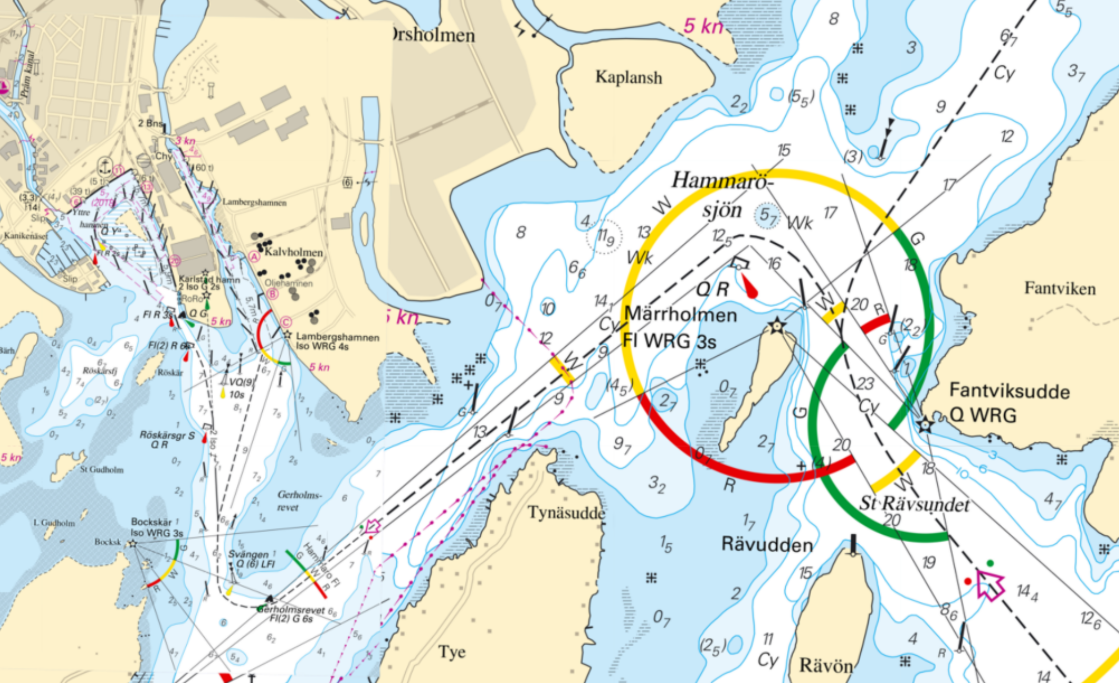 UppgifterAlla funktionärsbåtar ingår i säkerhetsorganisationen vid behov. I första hand ska säkerhetsbåtarna agera som säkerhetsbåtar. Vid incident utan omedelbar fara t.ex. kapsejsning åker EN båt fram för att bevaka situationen om det är nödvändigt. Om en akut situation uppstår, agera först, fråga sedan. Bättre en gång för mycket än för lite.Tänk på att alltid närma er en kapsejsad båt med försiktighet och från lämpligt håll med hänsyn till vind och jollens läge i vattnet. Vi vill inte köra över några seglare eller riggar. Närma er ”underifrån”.Skarpa säkerhetsmeddelanden på VHF:en i samband med brådskande situationer ska föregås av varningssignalen ”PAN-PAN, PAN-PAN, PAN-PAN,” även om vi sedan fortsätter på svenska. Detta för att hela funktionärsorganisationen ska uppmärksamma att vi har en situation som kräver att säkerhetsorganisationen börjar arbeta skyndsamt.Säkerhetsbåtarna försöker styra bort övrig, ej kommersiell, sjötrafik från banan.Säkerhetsbåtarna håller uppsikt över hela fältet eller följer respektive klass.FUNKTION	OMRÅDE	TID / UPPGIFTSäkerhetsbåt 1:	Främre fältet	Följer första båtarna. Säkerhetsbåt 2:	Följer sista båten	SäkerhetsledareOpti Säkerhetsbåt 1:	Följer första båtarna	Sköter starten.Opti Säkerhetsbåt 2:	Följer sista båten		Medverkar i starten
		UtrustningFunktion	UtrustningStart:	Sjukvårdslåda, Verktygslåda, VHF, Mobiltelefon, Deltagarlista, SäkerhetsplanSäkerhetsbåtar 	Första förband, Bogsertamp, Kniv, VHF, Mobiltelefon, Deltagarlista, Säkerhetsplan 1:	Startflagga, Tut. Dessutom flagga R för att markera ut sista varv.2:	3:	Datum: 2023-06-10	Signatur:	Christian Bjernér	Säkerhetschef